Name: __________________Date: ___________________The Amazing Atom!Complete the model of the atom below.Fill in the blanks as you learn about atoms.Protons have a  ____________ charge.Neutrons have a ____________ charge.Electrons have a ____________ charge.The nucleus is the ____________ of an atom.___________ and _____________ make up the nucleus.____________ can be found moving around the edge of an atom.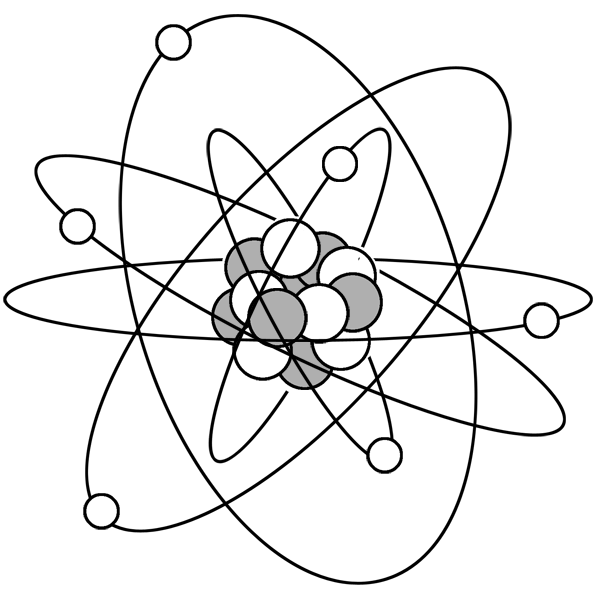 